ciências- répteis - parte 2	Assista ao vídeo abaixo e responda as questões.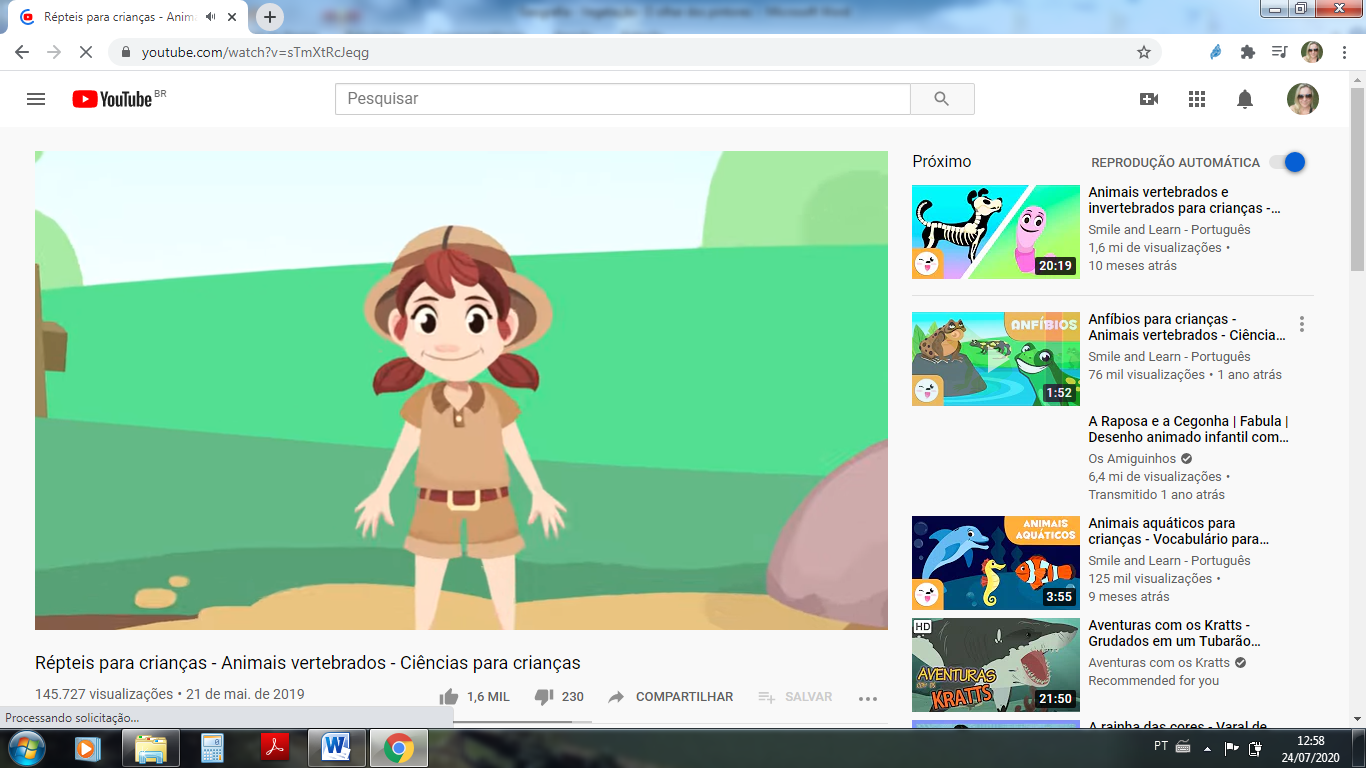 https://youtu.be/sTmXtRcJeqg Quais são os répteis que aparecem no vídeo?_______________________________________________________________________________________________________________________________________________________________________________________Complete as frases abaixo.Os répteis tem o corpo coberto por escamas _______________.Tem as patas ________________.A_________________ é um réptil que não tem patas.A ______________ é um réptil que tem casco.Os répteis são animais de sangue____________________.Qual é o réptil citado no vídeo que costuma viver muitos anos? Quantos anos ele costuma viver?_______________________________________________________________________________________________________________________________________________________________________________________Faça uma pesquisa e escreva o nome de dez répteis que não são citados no vídeo.